GMINNE BIURO SPISOWE  MIASTA KRASNYSTAW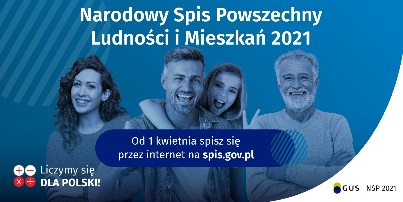   I N F O R M A C J APracownicy Biura Spisowego Miasta Krasnystaw w dniu 13.06.2021 r. 
w godzinach od 12:00 do 14:30 będą udzielać wsparcia w wykonaniu obowiązku spisowego w Biurze Obsługi Mieszkańca na parterze Urzędu Miasta (wejście od parku).Prosimy aby głównie zgłaszały się osoby, które:samotnie mieszkają,postanowiły w okresie objętym spisem wyjechać za granicę,ze względów zdrowotnych są zmuszeni podjąć długotrwałe leczenie poza miejscem zamieszkania, którego termin przekracza dzień 30 września,z powodu innych przyczyn, gdzie nieobecność w miejscu zamieszkania trwać będzie ponad 5 miesięcy.Do spisu mogą zgłaszać się również opiekunowie osób z ograniczonymi czynnościami ruchowymi i intelektualnymi za okazaniem upoważnienia oraz posiadających dane osobowe podopiecznych niezbędne do przeprowadzenia wywiadu (m.in. Nr PESEL).Zastępca Gminnego Komisarza Spisowego(-) Małgorzata Krzysztofiak